Matematika – VI. A(domácí činnost na 2. 4. 2020)Úterý 7. 4. 2020Téma hodiny: Osově souměrné útvaryČíslo hodiny: 122Nejprve si zkontrolujte řešení úloh z 2. 4. 2020. Najdete je na internetových stránkách školy pod zadáním práce na čtvrtek 2. 4. 2020.Hlavní část hodiny věnujeme vysvětlení pojmu osově souměrný útvar včetně mnoha ukázekV učebnici geometrie je celá kapitola zpracovaná na stranách 76 – 79.Připomínám odevzdání kontrolního úkolu č. 3 do dnešních 12.00 hodin.Zítra se objeví zadání kontrolního úkolu č. 4. Na dnešní učivo tento kontrolní úkol ještě zaměřený nebude.Příští týden budeme v geometrii pouze opakovat učivo ohledně osové souměrnosti. Zaměříme se na práci v pracovním sešitu.Online konzultace na Skypu proběhne dle domluvy s Vámi ve středu od 10.00 hodin. Ptát se můžete na vše z aritmetiky i geometrie.Zápis:Osově souměrný útvar je útvar, který lze přímkou rozdělit na dvě shodné části.Po překlopení jedné části podle této přímky na druhou se obě části dokonale překrývají.Tato přímka se nazývá osou souměrnosti daného útvaru.Některé rovinné útvary mohou mít i více os souměrnosti (čtverec, obdélník, kružnice atd.).Na obrázcích jsou některé osově souměrné obrazce (učebnice – strana 77). Prohlédněte si je. Není třeba si je kreslit do sešitu: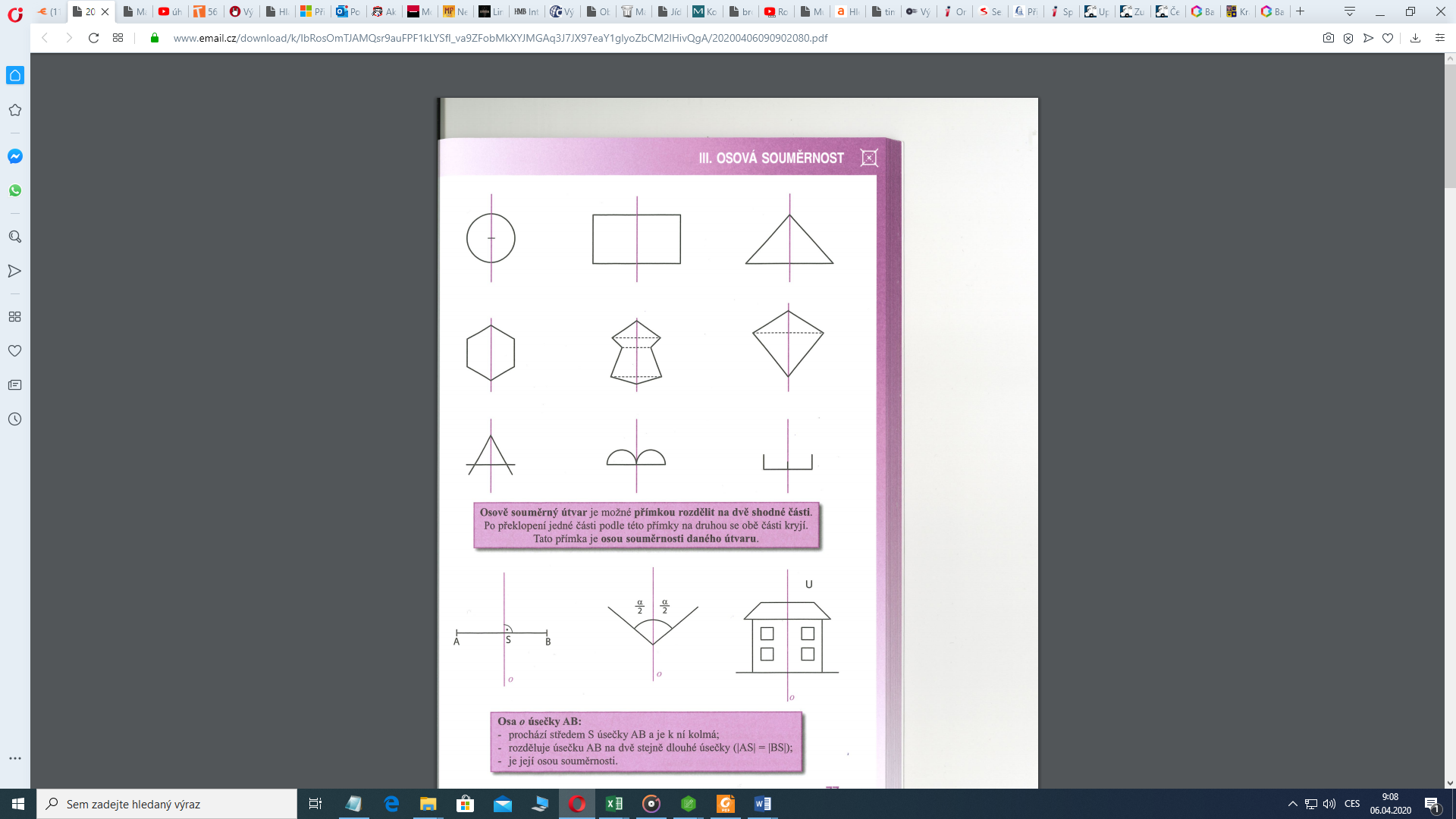 Vidíte, že na všech obrázcích se po přeložení podle fialové přímky budou obrazce dokonale překrývat – jsou to tedy osově souměrné útvary.Příklad č. 1: Je čtverec osově souměrný útvar? Pokud ano, najděte všechny jeho osy souměrnosti.Řešení:Podařilo se Vám najít více jak jednu osu souměrnosti?Kolik jste jich nakonec našli?Svůj výsledek si zkontrolujte s následujícím obrázkem: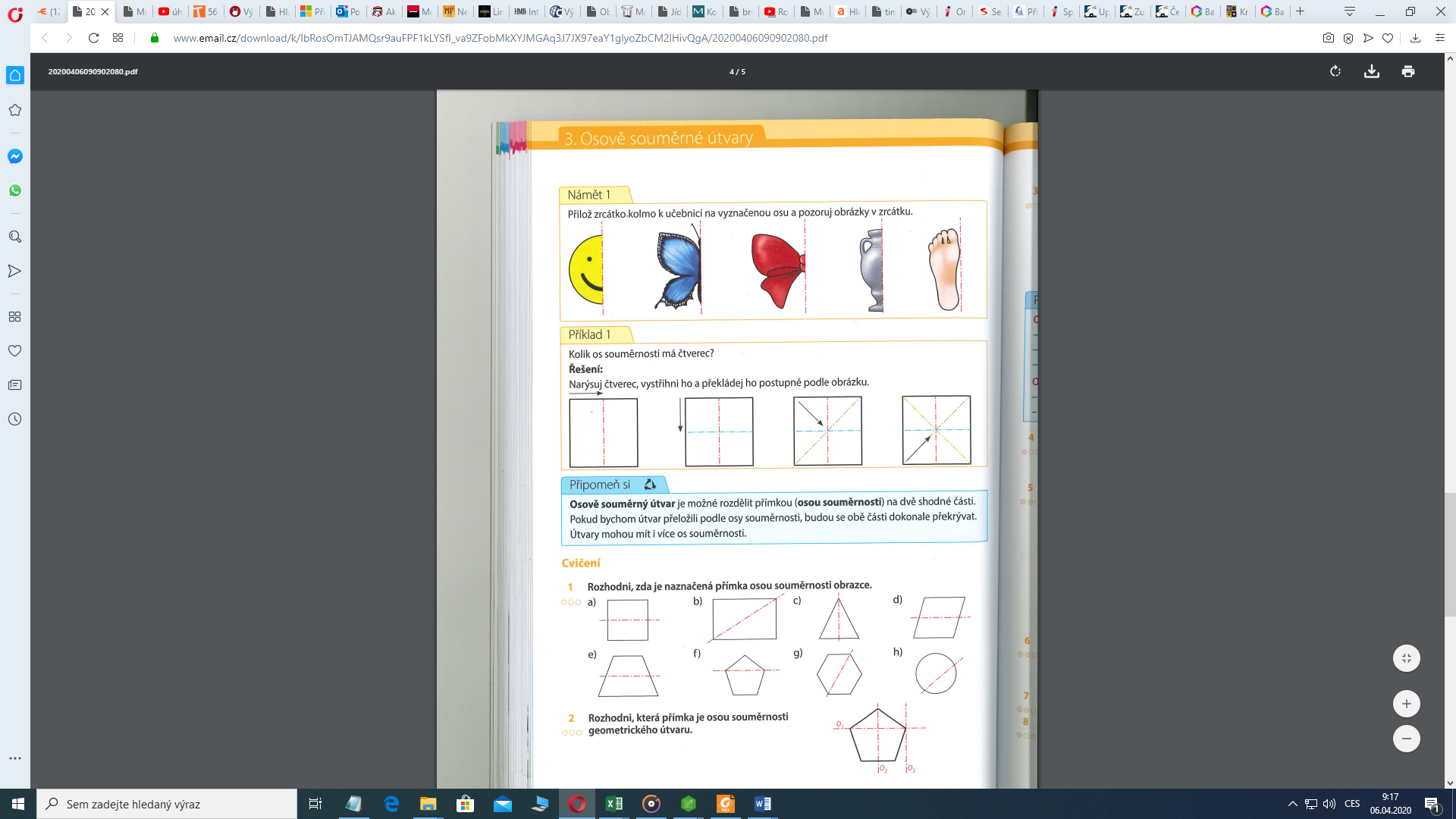 Čtverec má tedy čtyři osy souměrnosti.Danou situaci si vyznačte do jednoho obrázku (učebnice – str. 78).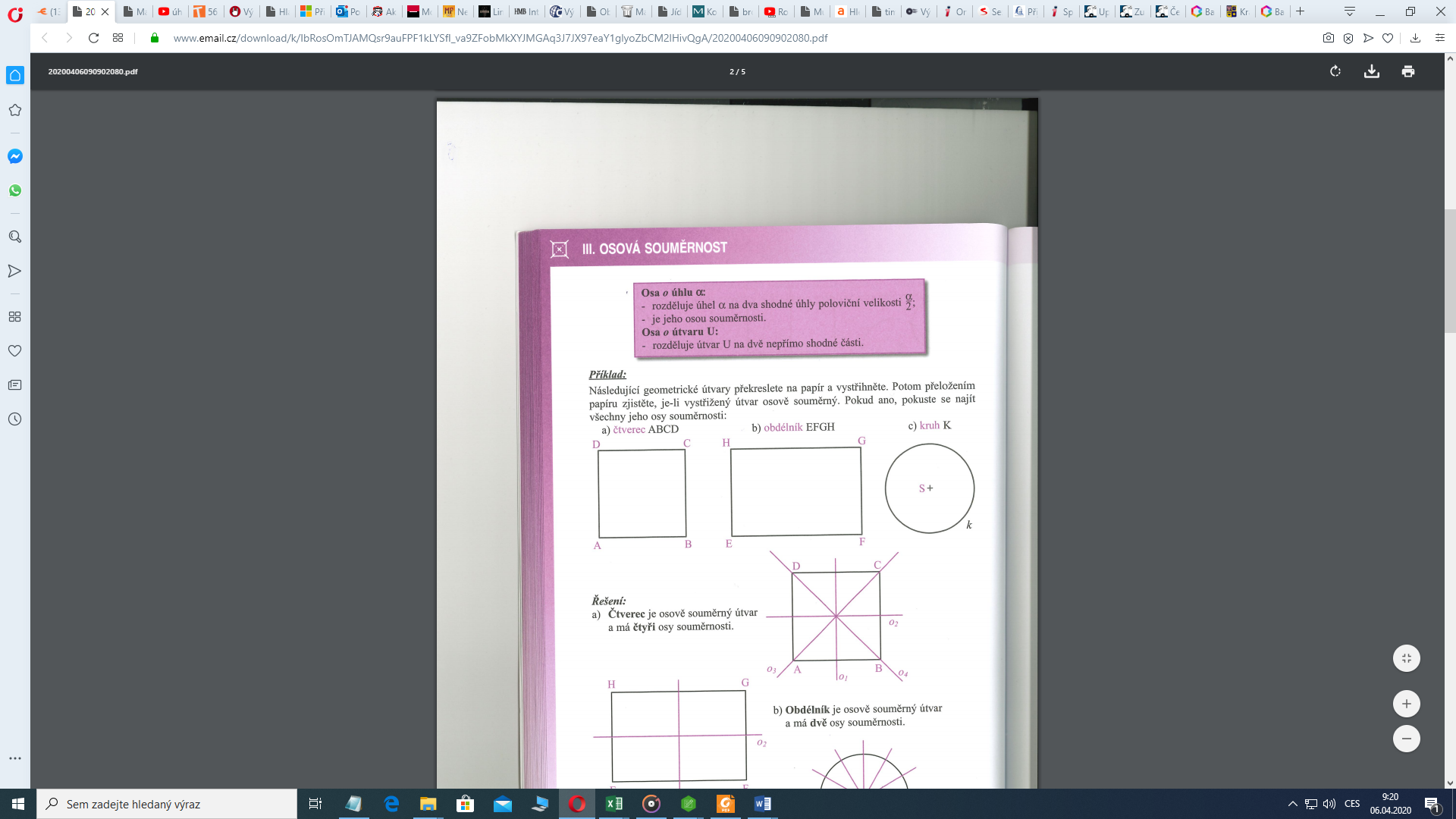 Příklad č. 2: Následující rovinné útvary jsou osově souměrné. Najděte všechny jejich osy souměrnostiŘešení:Obdélník má dvě osy souměrnostiKruh má nekonečně mnoho os souměrnosti (všechny přímky procházející středem kruhu). 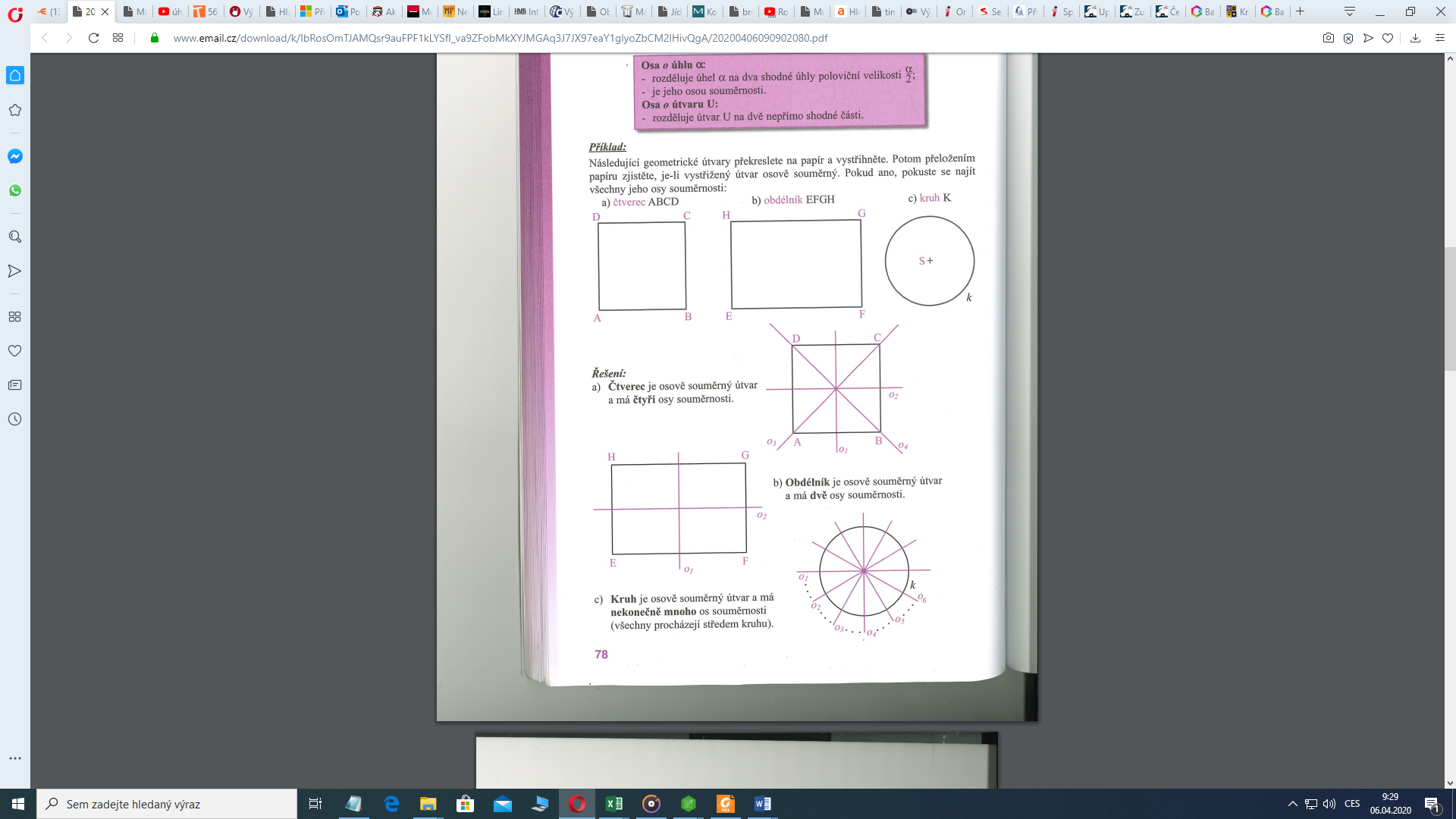 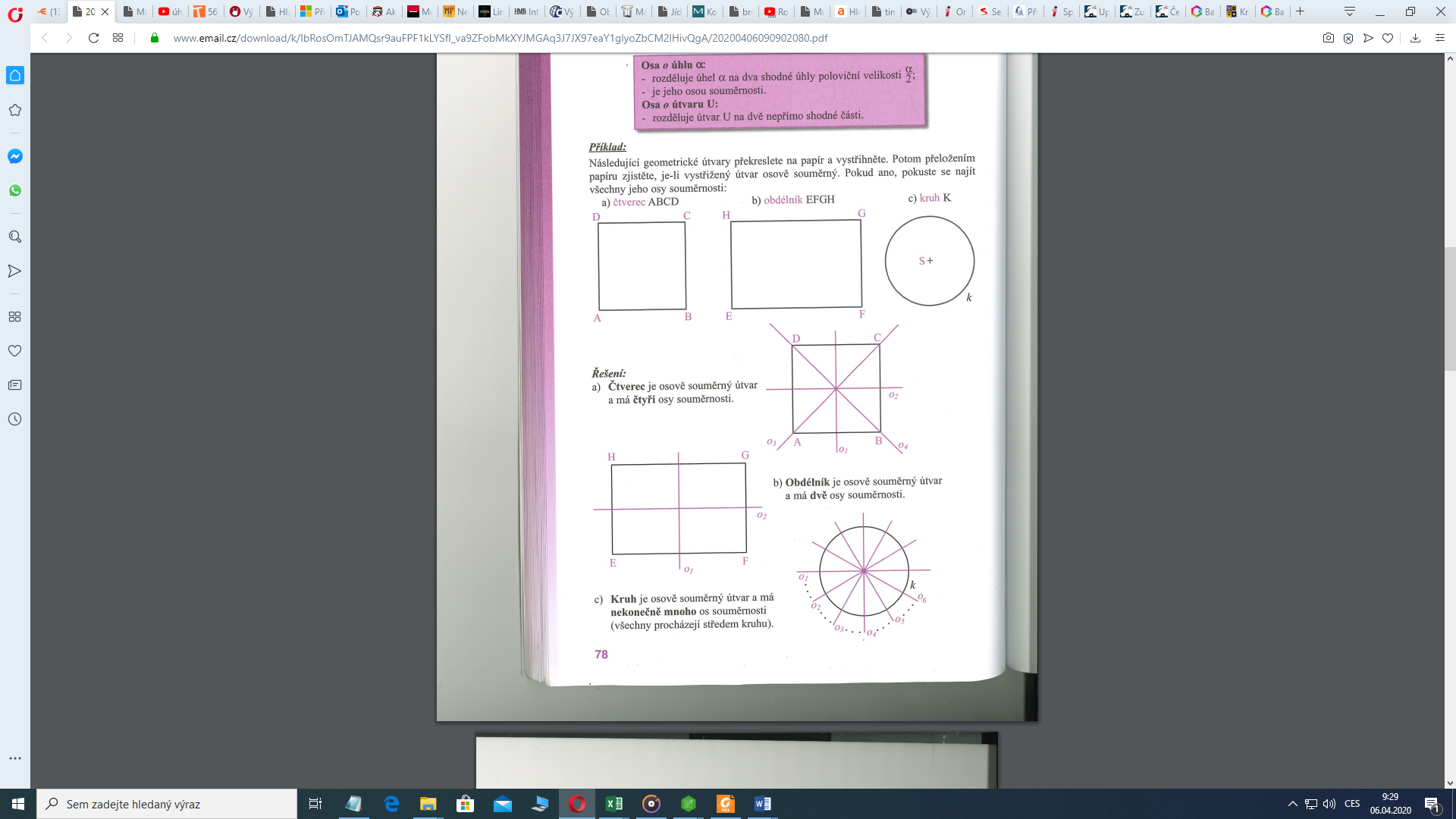 Příklad č. 3: Rozhodni, zda je daná přímka osou souměrnosti rovinného obrazce. Pokud není, ukaž na aspoň jednom příkladu (najdi aspoň jeden bod, který se podle zadané osy nezobrazí na obrazec).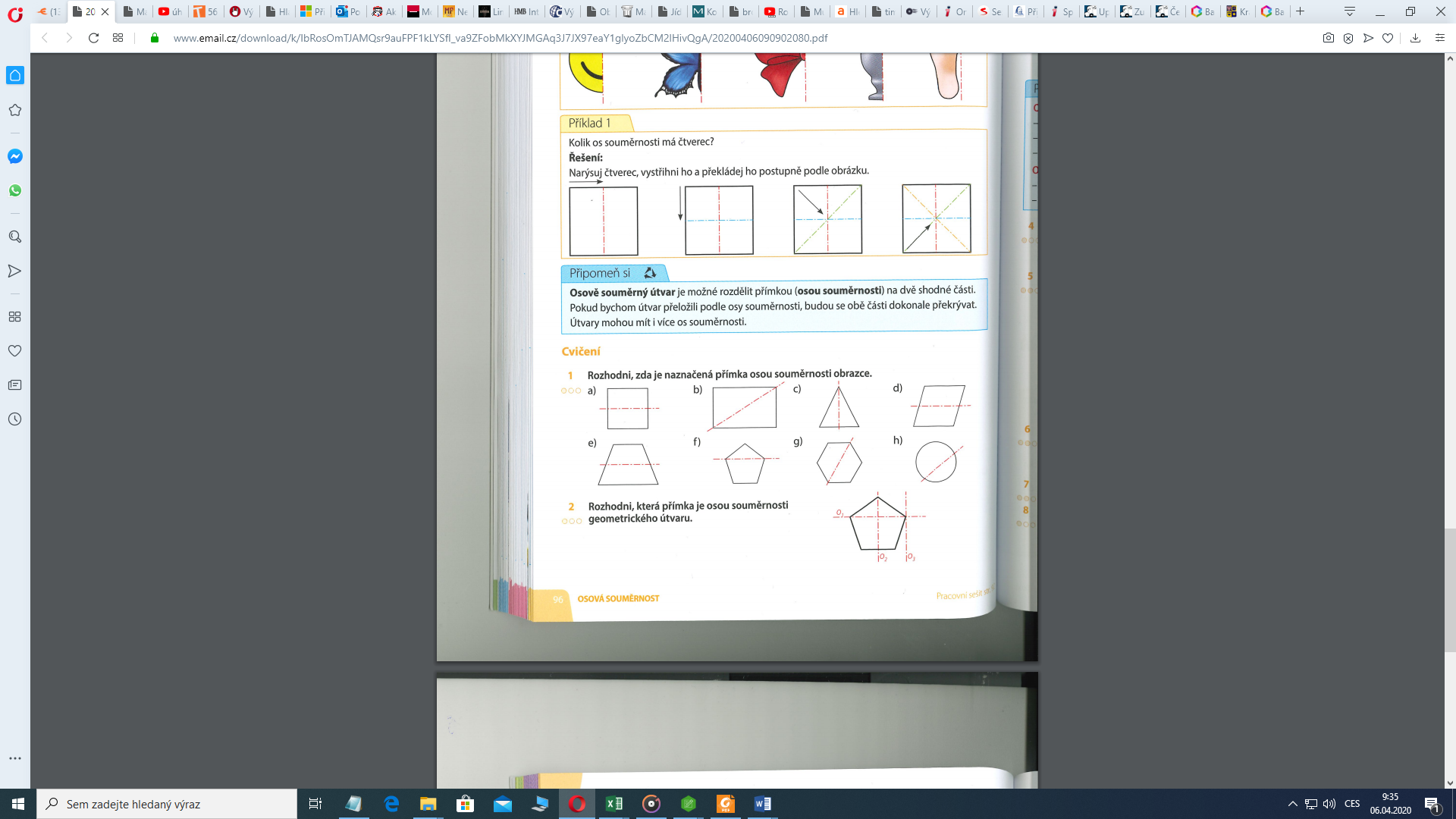 Řešení:Zadaná přímka není osou souměrnosti obrazce (obrazec není podle této přímky osově souměrný).Na obrázku je vyznačen bod A, který se v osové souměrnosti podle osy nezobrazí na zadaný rovinný útvar (bod A´ leží mimo zadaný útvar).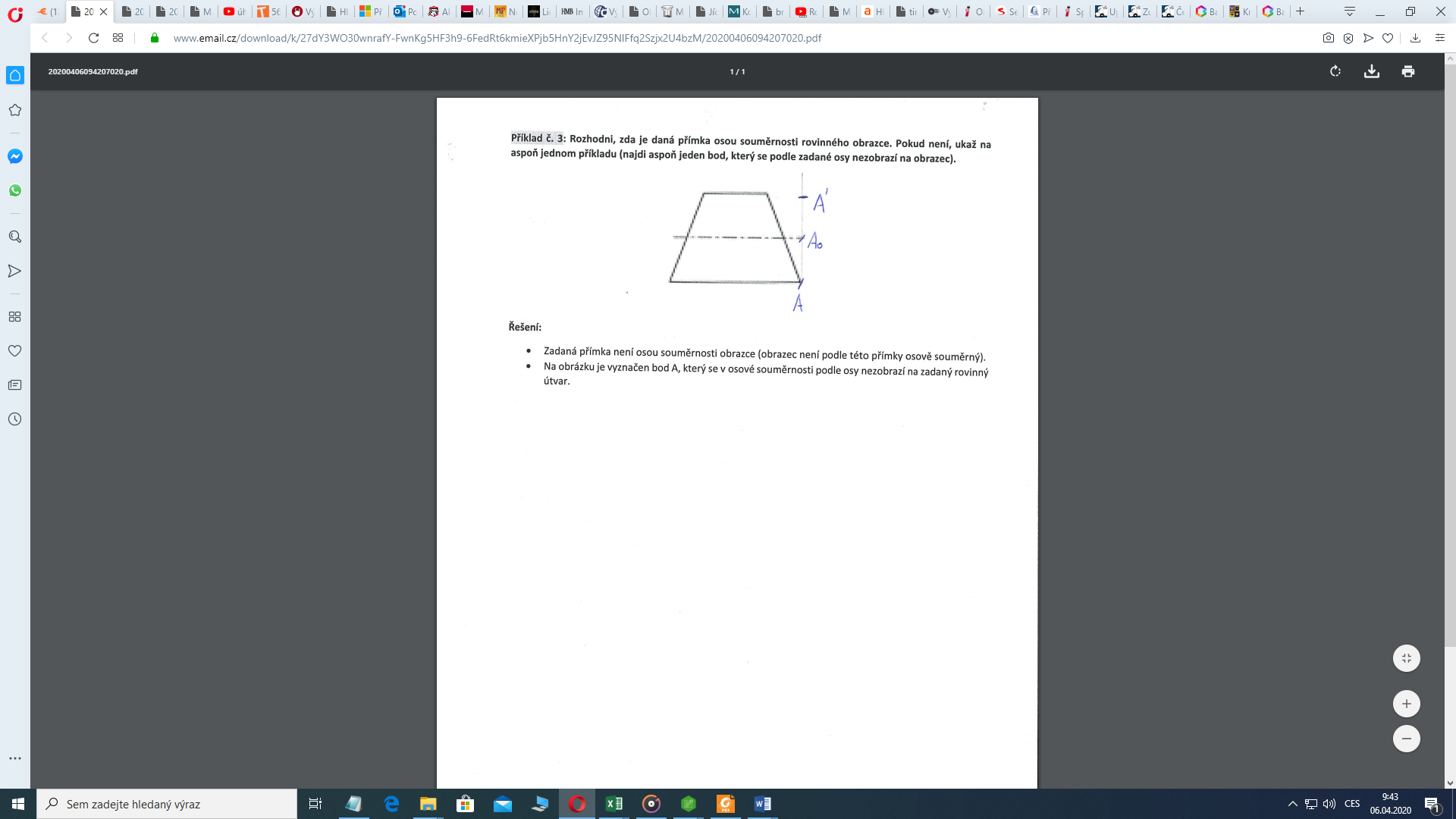 Příklady k procvičování:Učebnice geometrie – strana 79/1,3;  80/4,5,6Rozhodni, zda je daná přímka osou souměrnosti rovinného obrazce (stačí napsat ANO / NE)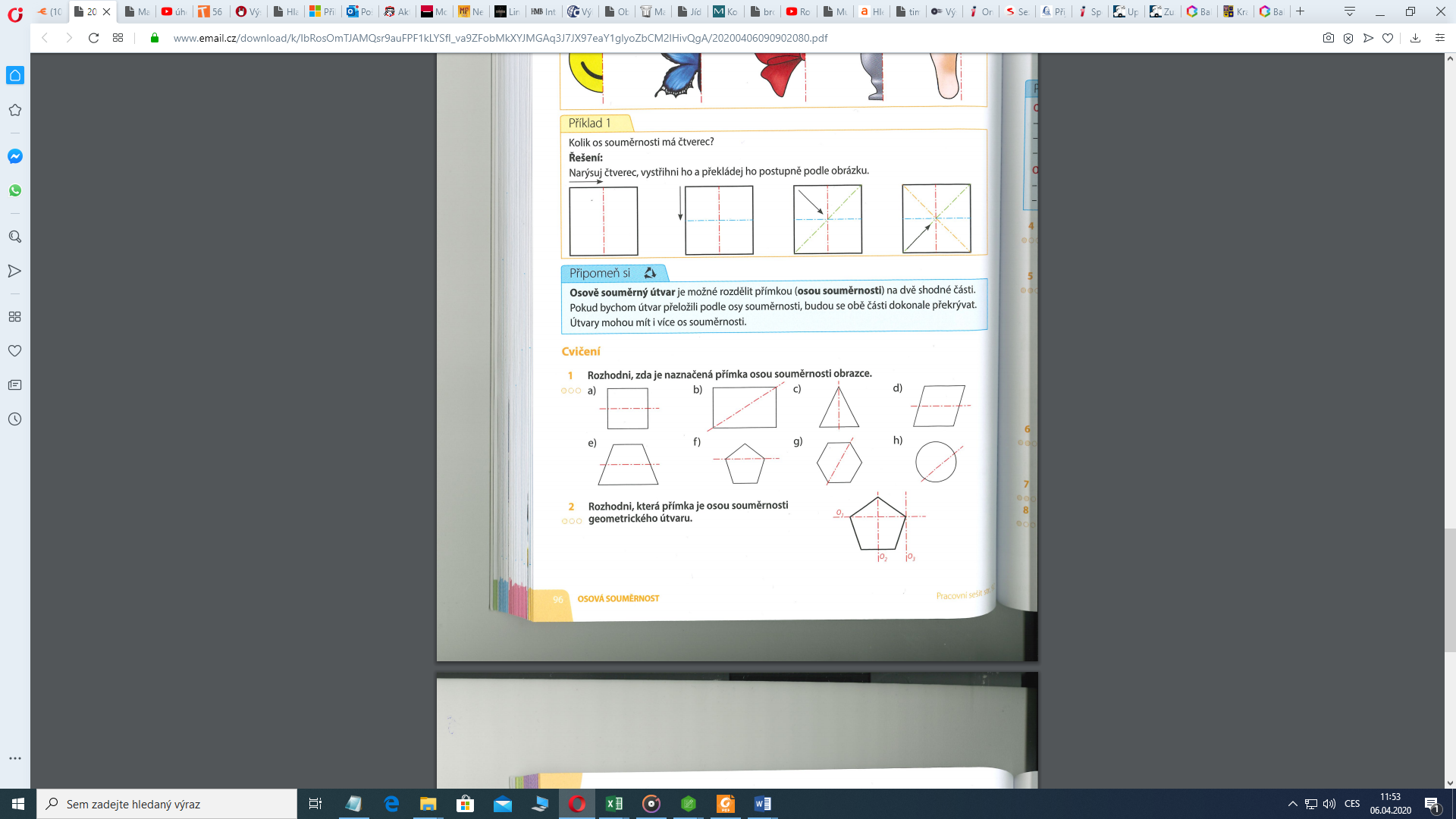 